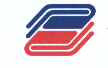 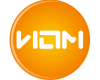 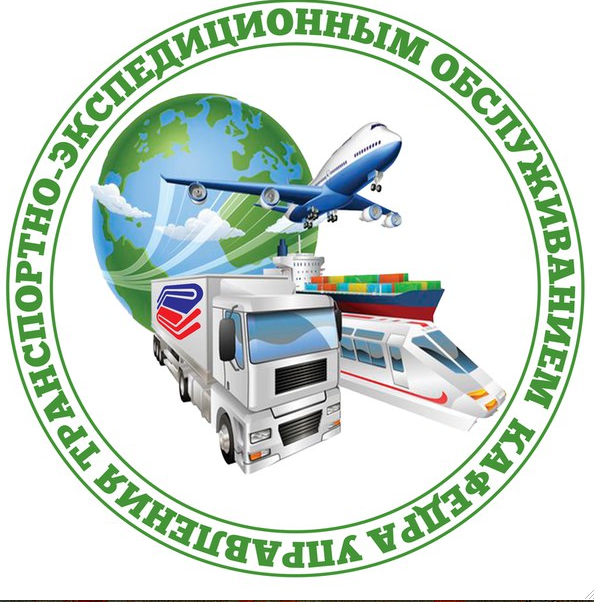 28 июня 2017 г.Второй круглый стол «Кадровая политика на транспорте: переход к инженерно-управленческому образованию»В рамках круглого стола планируется: обсудитьнеобходимость и содержание изменения подхода к транспортному образованию в высшей школе;взаимодействие субъектов (государства, бизнеса, НИИ и Вузов) в целях реализации задач перехода к инженерно-управленческому образованию;ключевые вопросы разработки профессионального стандарта инженерно-управленческого образования в области транспорта и логистики.презентоватьаннотации основных курсов и дисциплин инженерно-управленческого направления в области транспорта и логистики;авторские курсы и дисциплины по проблемам экономики и логистики на транспорте.К участию в проведении данного мероприятия приглашены члены Координационного совета по транспортному образованию, заведующие и заместители заведующих кафедр по учебной работе транспортных Вузов, руководители структурных подразделений НИИ: ИЭРТ, НИИАТ, ВНИИЖТ, ГосНИИ ГА, Союзморниипроект, представители предприятий и организаций транспорта.Регистрация участников: https://goo.gl/forms/dYo3KsO7ZtxnoE5h1С материалами первого заседания круглого стола «Кадровая политика и повышение качества транспортного образования» можно ознакомиться в научно-практическом и информационно-аналитическом журнале «Вестник транспорта» №3. – март. – 2017. (краткая информация о мероприятии находится на сайтах ГУУ и Института отраслевого менеджмента:  http://iom.guu.ru/?p=2666  и https://guu.ru/?p=30820	Прием статей и сканов документов об оплате информационно-консультационных услуг : tm_gaynochenko@guu.ru c пометкой «ФИО, кадровая политика на транспорте – июнь 2017» Оплата информационно-консультационных услуг ( по договору оферты – см. на сайте www.guu.ru Юридический адрес:                                                                                 Банковские реквизиты:109542, г.Москва, Рязанский проспект, дом 99                                         ИНН 7721037218Телефон: +7 (495) 371-26-55, +7 (495) 377-52-60                                      КПП 772101001ОКОНХ 92110                                                                                             л/сч 20736У93870ОКТМО 45385000000                                                                                 УФК по г.Москве (ГУУ)ОКПО    02066598                                                                                       ГУ Банка России по ЦФООГРН    1027739017976                                                                               ВПК 044525000ОКВЭД 80.30.1                                                                                           р/с 40501810845252000079    КБК 00000000000000000130Назначение платежа: За участие в заседании круглого стола «Кадровая политика на транспорте: переход к инженерно-управленческому образованию» по договору оферты № НТМ-17-4528 от 25 мая 2017 г.Организационный комитет круглого стола: г. Москва, Рязанский проспект, 99, Лабораторный корпус – 503, кафедра управления транспортно-экспедиционным обслуживанием ГУУ, тел.: +7 (499) 471-51-38, е-mail: tm_gaynochenko@guu.ruОрганизаторы круглого столаГосударственный университет управления (ГУУ)Институт отраслевого менеджментаКафедра управления транспортно-экспедиционным обслуживаниемПредседатель круглого столаДиректор Института отраслевого менеджментак.э.н., доц. Воронцов Б.В.ПредседательПрограммного комитетаЗаведующий кафедрой управления транспортно-экспедиционным обслуживаниемд.э.н., проф. Горин В.С. Руководитель куглого столаЗам. заведующего кафедрой управления транспортно-экспедиционным обслуживаниемд.э.н., проф. Степанов А.А.Модератор круглого столаДоцент кафедры управления транспортно-экспедиционным обслуживаниемк.э.н., доц. Гайноченко Т.М.№УчастникиОрганизационный взнос (с публикацией, без получения тематического номера журнала), руб.Организационный взнос (с публикацией и получением тематического номера журнала), руб.1Студенты и аспиранты ГУУ и образовательных организаций (только в соавторстве с автором, имеющим ученую степень)отсутствует5003Представители бизнес-сообщества100015004Научно-педагогические работники ГУУ и других научных и образовательных организацийотсутствует500